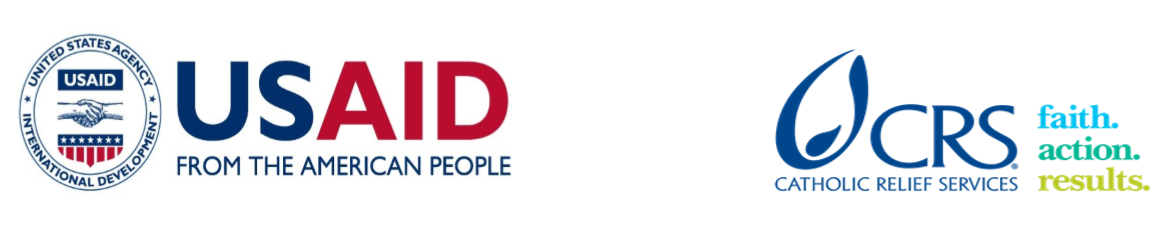 To express interest in this assignment please email priyanka.subba@crs.orgCRS Farmer to Farmer ProgramVolunteer Assignment Scope of WorkNotice for potential volunteers:Some assignment details are subject to change.BACKGROUNDCRS Farmer-to-Farmer (F2F) Program is a USAID funded 5-year program (July 2018 – June 2023) that will provide technical assistance from the United States (U.S) volunteers to farmers, farmer groups (cooperatives and associations), agribusinesses and other agriculture sector institutions. The program objectives are to facilitate economic growth within targeted agriculture sub-sectors, enhance sub-sector inclusiveness to expand participation to a broader range of individuals and communities and to increase the American public’s understanding of international development issues and the US international development programs. Volunteers, recruited from all States and the District of Columbia, are individuals who have domestic careers, farms and agribusinesses, or are retirees who want to participate in development efforts. F2F program will assist in agriculture development, commodity value chain competitiveness and firm upgrading by providing technical assistance to introduce new technologies, innovations and development of local capacity for more productive, profitable, sustainable and equitable agriculture systems.The Timor-Leste Ministry of Agriculture and Fisheries Strategic Plan recognizes the fundamental importance of agriculture to Timor-Leste’s economy and the impact of agriculture on poverty reduction, food and nutrition security, economic growth, and income and employment generation through its linkages to other sectors of the economy. The agriculture sector in Timor-Leste accounted for 19% of Gross Domestic Product (GDP), or over $253 million in 2013. However, there is a considerable net deficit in agricultural trade as imports in 2014 were valued at approximately $60 million. Major imports include rice, sugar, meat (chicken, beef, pork), vegetable oil, fish, milk, and vegetables (potato, onion)2. In rural communities 57% of women and 60% of men are actively involved in agriculture3. Agriculture consists primarily of subsistence farming with limited access to inputs, technical knowledge, and market linkages. There is a heavy reliance on traditional agricultural practices such as slash-and-burn cultivation. Most smallholdings are mixed rainfed farms growing maize, cassava, red kidney beans, sweet potato, rice, groundnut, and vegetables. Coffee, coconut and candlenut are the most common tree crops. Livestock, such as poultry, pigs, cattle, buffalo, goats and sheep are raised on a small-scale and extensive.Low productivity in agriculture has been identified as a key constraint hindering Timor Leste in achieving food and nutritional security.  This is mainly due to the lack of knowledge and skills in modern agricultural technologies and agronomic practices by both farmers and extension agents, in addition to limited access to quality inputs. Traditional farming techniques, such as, slash-and-burn cultivation, farming on hilly, rocky soils while utilizing poor conservation methods have led to severe soil erosion.ANAPROFIKO is an umbrella organization of Commercial Seed Producers (CSP) which are registered with the Seed Department of the Ministry of Agriculture and Fisheries, to produce, process and/or market quality seed in Timor-Leste.  CSPs include several farmers organizations or farmer groups. ANAPROFIKO was formed in March 2015 with assistance from Ministry of Agriculture and Fisheries (MAF)-Seeds of Life.  Its objective is to represent the interests of the commercial seed producers and to promote the development of commercial seed trade. It is currently being operated on a voluntary basis.  An independent Secretariat is set up in Dili to coordinate its activities in serving the interests of members. ANAPROFIKO works closely with the Ministry of Agriculture and Fisheries (MAF) to achieve seed security and seed sovereignty leading to food and nutrition security.  It assists in MAF’s effort to stop importation of seeds of maize and paddy and to realize self-reliance on commercial seeds of major food crops. Membership is open to all commercial seed producers registered in MAF on payment of a one-time entry fee and an annual subscription based on turn-over.  There are 55 Commercial Seed Producers (1500 seed growers) in 12 municipalities of Timor-Leste.Currently ANAPROFIKO has a permanent seat in the National Seed Council at the Ministry of Agriculture and Fisheries.  It is fully committed to implement the National Seed Policy for their association.   ISSUE DESCRIPTIONDespite the growing demand for horticulture products in the country, the company is struggling to supply at their desired quantity and quality due to the limited capacity of the staff to provide necessary advisory support to the farmers on appropriate cultivation methods. Additionally, farmers severely lack awareness on proper soil health management and composting techniques that lead to increased yields. This issue of low yields due to low production and productivity has also resulted in creating supply chain management issues as there aren’t enough crops to organize an efficient supply chain system.  Thus, technical training to improve soil fertility and crop nutrition in a sustainable way is needed to address the issue.   The yield production can be increased by enhancing the farmers capacity on soil health management and composting along with other agricultural input services, good agriculture practices and with the effective use of local resources to reduce cost of production for rural farmers. The farmers in these communities would benefit from low cost soil organic fertility training such as use of liquid organic manures, and farmyard manures. Improving farmers’ knowledge and skills will improve the soil physical, biological and chemical characteristics for sustained and imrpoved seed production.OBJECTIVES OF THE ASSIGNMENTThe objective of this assignment is to train the staff of ANAPROFIKO and Farmer groups on integrated soil fertility management, using locally available resources in compost and liquid fertilizer making, as well as promoting other improved soil management and crop nutrition interventions that can contribute to the increase the quantity and quality of seeds to meet the market demand. The volunteer assignment will focus on training and assisting the targeted beneficiaries on integrated soil fertility management techniques for improved and sustainable production of Corn, peanuts and etc. The main aim is to transfer skills and knowledge on soil fertility management and improving composting to ANAPROFIKO staff and farmers. This knowledge transfer will be conducted through on farm of lectures and practical demonstrations including other methods that volunteer and the ANAPROFIKO determine suitable.    Anticipated training topics include but are not limited to the following;Importance of soil and the bases of soil science,Factors influencing soil fertility and its management,Organic manures and natural fertilizers,Nutrient requirements for Corn and Peanuts   Nutrient deficiency symptoms and suitable corrective measures,Timing of manure and fertilizer applications,Soil and water conservation measures,Compost preparation and recommended application, etc.HOST CONTRIBUTIONThe contribution of the ANAPROFIKO will be the transportation for roundtrip from his/her hotel to training side, training hall(classroom) and prepared the stationary for the training. ANTICIPATED RESULTS FROM THE ASSIGNMENTThe groups can sustain and increase the seed production up to full potential for each variety  resulting in increased volumes and quality of seeds accessible to farmers in Timor LesteTrainers and Farmers acquire practical skills and knowledge on integrated soil fertility management and crop nutrition management practicesDELIVERABLESA facilitate complete training for farmer groups and soil health management  The assignment report is providedGuidelines to maintaining soil fertility Group presentation for lectures  SCHEDULE OF VOLUNTEER ACTIVITIES IN TIMOR-LESTEACCOMMODATION AND ANOTHER IN-COUNTRY LOGISTICSBefore travelling to the assignment place, the volunteer will stay in Moby’s Hotel at one of the CRS’s client hotels that will be booked and confirmed before the arrival date. In Dili, the hotel usually has rooms that include services such as airport pickup and drop-off, breakfast, wireless internet, etc. The hotel or CRS will arrange a vehicle for short travel from the hotel to CRS or using TaxiCRS Timor Leste will provide the volunteer with a laptop computer (if s/he needs), local internet dongle (modem/EVDO) and mobile phone with charged local SIM-card. Any other required logistics and facilities can also be requested by the volunteer during her/his stay in Timor-Leste.CRS will provide a vehicle and accompany the volunteer to the place of assignment in the first dayDuring her/his assignment period on the field, the volunteer will be staying at Palapa Guest House at Baucau all town with minimum conditions UNITAL will provide material for the training needs   CRS HQ will provide the volunteer with a per-diem advance to cater meals and incidences. Before departing for the US, the volunteer will also liquidate advances (if any) at CRS Timor-Leste For more information, please refer to country information that will be providedRECOMMENDED ASSIGNMENT PREPARATIONSPrior to travel, the volunteer will be advised to prepare necessary training and demonstrating aids and written handouts. Softcopies of the handouts and any other paper materials can be printed for immediate use at either office of CRS on request by the volunteer. If the volunteer requires use of simple training aids like flip charts, markers, masking tapes, etc, s/he should make the request and collect from either office at Dili office prior to travel to the assignment place. Translation of handouts to local languages can be done in the locality of the assignment, if shortly required. Depending on the meeting places, the volunteer may use a laptop and projector for power point presentationsMore information about ANAPROFIKO provided in here: https://web.facebook.com/anaprofikor KEY CONTACTSSummary InformationSummary InformationAssignment CodeTL223CountryTimor-LesteCountry ProjectModernizing Agriculture Host OrganizationAsosiasaun Nasional Produtor Fini Komersial (ANAPROFICO) Assignment TitleIntegrated Soil fertility management Assignment preferred datesApril-May,2020Objectives of the assignmentTo build the capacity of the host in soil fertility management and composting techniques to increase production and produce good quality seeds.  Desired volunteer skill/expertiseHorticultural/agronomist/ soil scientist, composting, and an excellent facilitator and communicator.Type of Volunteer AssistanceTechnology Transfer (T)Type of Value Chain ActivityOn Farm Production (F)PERSUAP ClassificationType IIPlease note that this is a tentative schedule and will be finalized post volunteer selection with consultation with volunteerPlease note that this is a tentative schedule and will be finalized post volunteer selection with consultation with volunteerDayActivityDay 1Arrival in Presidente Nicolau Lobato Airport. The volunteer will be met by CRS’s client Plaza Hotel. The shuttle from Plaza hotel will  locate the volunteer to the hotel. Day 2Take CRS cars or pre-arranged taxi to come to CRS office (CRS working days are Monday to Friday from 8:00AM to 5:00 Timor-Leste time)Welcoming by CRS, and briefing meeting on security, general orientation, MEAL (attendance sheet, reporting and PPT templates), and logistic.  Discuss anticipated outcomes and work planS/he will be introduced with the host. And general orientation will be pursued.  Further assess skill and training gaps through visiting and discussing with the President and staff ANAPROFIKODay 3 Develop agenda and travel to field Day 4-8Training based and agreed agenda Day 9Rest Day (Sunday)Day 10-15Continue training for the groups Day 16Final presentation report and recommendation to ANAPROFIKO Day 17final presentation report to CRS staff Dili Debriefing with US Ambassador and US Mission in Dili and Finalize reimbursement expenditures and liquidations (if any) with finance. Submit attendance sheet, assignment report, PPT presentation and any reference materials to CRS F2F team. Day 18 Depart for USACRS BaltimoreCountry ManagerPriyanka SubbaVolunteer RecruiterFarmer to Farmer Program228 W. Lexington StreetBaltimore, MD 21201410-955-7194Email: priyanka.subba@crs.org Jose Maria Alves Ornai Farmer-to Farmer Project Manager, Catholic Relief ServicesTimor LesteRua Dom Boaventura No. 12, Motael Vera Cruz, Dili, Timor-LesteEmail: josemaria.alves@crs.org Celestina Ramos CristoFarmer to Farmer Project Assistant Email: celestinaramos.cristo@crs.org Telephone: +670 74059836Host Organization:Host Organization:Ilidio Mau-Terca MendoncaPresident  Email:  tl.anaprofiko@yahoo.comTeleohone: +67077152329Marcelino Mau-Mori Magno Vice President Telph. +670 78066536uabubo73@yahoo.com 